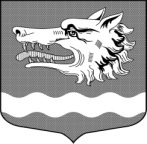 СОВЕТ ДЕПУТАТОВ МУНИЦИПАЛЬНОГО ОБРАЗОВАНИЯРаздольевское сельское поселение муниципального образования                   Приозерский муниципальный район Ленинградской областиРЕШЕНИЕ   13 июля 2016 года                                                                                 № 67О  внесении  изменений  и дополненийв        решение        совета      депутатовот   07.06.2016 года   № 65«О внесенииизменений  и     дополнений  в решение совета депутатов  от   24.12.2015   года    № 47  «О бюджете   МО Раздольевское  сельское  поселение  МО Приозерский муниципальный  район Ленинградской области   на    2016 год»        В связи с технической ошибкой совет депутатов МО Раздольевское сельское поселение МО Приозерский муниципальный район Ленинградской области РЕШИЛ:1. Внести в решение совета депутатов № 65 от 07.06.2016 года «О внесении изменений и дополнений в решение совета от 24.12.2015 года № 47 «О бюджете МО Раздольевское сельское поселение МО Приозерский муниципальный район Ленинградской области  на  2016 год» следующие изменения и дополнения:1.1 Дополнить пунктом 2 следующего содержания: «2. Опубликовать настоящее решение в средствах массовой информации и разместить на официальном сайте муниципального образования Раздольевское сельское поселение.1.2 Дополнить пунктом 3 следующего содержания: «3. Решение вступает в силу со дня его официального опубликования в средствах массовой информации».2. Опубликовать настоящее решение в средствах массовой информацииГлава муниципального образования                                       А.В. Долгов                                                            Н.Н.Иванова 66-649Разослано: дело-2, КФ-1, прокуратура-1, бухгалтерия-1.